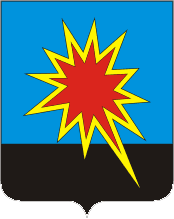 КЕМЕРОВСКАЯ ОБЛАСТЬКАЛТАНСКИЙ ГОРОДСКОЙ ОКРУГАДМИНИСТРАЦИЯ КАЛТАНСКОГО ГОРОДСКОГО ОКРУГАПОСТАНОВЛЕНИЕот  30.07.2015 г.     № 141-пО внесении изменений в муниципальную целевую программу  «Социально-инженерное обустройство объектов социальной инфраструктуры Калтанского городского округа, в период подготовки к зиме» на 2014 - 2017 годыВ связи с корректировкой мероприятий, направленных на социально-инженерное обустройство объектов социальной инфраструктуры Калтанского городского округа и изменением объема ассигнований программных мероприятий муниципальной программы:Внести изменения в постановление администрации Калтанского городского округа от 01.10.2013г. №365-п «О внесении изменений в постановление администрации Калтанского городского округа «Об утверждении муниципальной программы «Социально-инженерное обустройство объектов социальной инфраструктуры Калтанского городского округа в период подготовки к зиме» на 2014 – 2017 годы»» по следующим позициям:.1 Раздел 7. Программные мероприятия изложить в следующей редакции:1.2.Позицию «Объемы и источники финансирования Программы» паспорта муниципальной программы изложить в новой редакции:Всего: 20517,085 тыс. рублей, в том числе по годам:в 2014 году –  16263,4  тыс. рублей;в 2015 году –  4211,685 тыс. рублей;в 2016 году –  21,0 тыс. рублей;в 2017 году -   21,0 тыс.рублей.за счёт средств местного бюджета – 18955,741 тыс. рублей, в том числе по годам:в 2014 году –  14751,7  тыс. рублей;в 2015 году –  4162,041 тыс. рублей;в 2016 году –  21,0 тыс. рублей;в 2017 году -   21,0 тыс.рублей.внебюджетные источники – 1561,344 тыс. рублей, в том числе по годам:в 2014 году –  1511,7  тыс. рублей;в 2015 году –  49,644 тыс. рублей;в 2016 году –  0 тыс. рублей;в 2017 году -   0 тыс.рублей.Раздел «4.Ресурсное обеспечение Программы» изложить в следующей редакции:Программа предусматривает направление финансовых средств на целевые расходы, связанные с выполнением программных мероприятий.Общая потребность в финансовых ресурсах на реализацию мероприятий Программы составит: Всего: 20517,085 тыс. рублей, в том числе по годам:в 2014 году –  16263,4  тыс. рублей;в 2015 году –  4211,685 тыс. рублей;в 2016 году –  21,0 тыс. рублей;в 2017 году -   21,0 тыс.рублей.за счёт средств местного бюджета –18955,741 тыс. рублей, в том числе по годам:в 2014 году –  14751,7  тыс. рублей;в 2015 году –  4162,041 тыс. рублей;в 2016 году –  21,0 тыс. рублей;в 2017 году -   21,0 тыс.рублей.внебюджетные источники – 1561,344 тыс. рублей, в том числе по годам:в 2014 году –  1511,7  тыс. рублей;в 2015 году –  49,644 тыс. рублей;в 2016 году –  0 тыс. рублей;в 2017 году -   0 тыс.рублей.Объемы финансирования по программным мероприятиям приведены в разделе 7 Программы и подлежат ежегодному уточнению исходя из возможностей бюджета на соответствующий финансовый год.Начальнику отдела организационной и кадровой работы администрации Калтанского городского округа (Т.А. Верещагина), обеспечить размещение настоящего постановления на сайте администрации Калтанского городского округа.Настоящее постановление вступает в силу со дня, следующего за днем его официального опубликования.Контроль за исполнением постановления возложить на заместителя главы Калтанского городского округа по социальным вопросам Клюеву А.Б.Глава Калтанского городского округа				                              И.Ф. Голдинов№ п/пНаименование программных мероприятийИсточник финансированияОбъем финансовых ресурсов (тыс. руб.)Объем финансовых ресурсов (тыс. руб.)Объем финансовых ресурсов (тыс. руб.)Объем финансовых ресурсов (тыс. руб.)Объем финансовых ресурсов (тыс. руб.)Ответственный исполнитель№ п/пНаименование программных мероприятийИсточник финансирования20            201420            2014201520162017123445678Направления деятельности:Направления деятельности:Направления деятельности:Направления деятельности:Направления деятельности:Направления деятельности:Направления деятельности:Направления деятельности:Направления деятельности:ОБРАЗОВАНИЕОБРАЗОВАНИЕОБРАЗОВАНИЕОБРАЗОВАНИЕОБРАЗОВАНИЕОБРАЗОВАНИЕОБРАЗОВАНИЕОБРАЗОВАНИЕОБРАЗОВАНИЕ1Ремонт пищеблока Всего992,1992,1МБОУ «ООШ № 18 имени Героя Советского Союза В.А. Гнедина»  1Ремонт пищеблока местный бюджет992,1992,1МБОУ «ООШ № 18 имени Героя Советского Союза В.А. Гнедина»  1Ремонт пищеблока областной бюджет МБОУ «ООШ № 18 имени Героя Советского Союза В.А. Гнедина»  1Ремонт пищеблока федеральный бюджетМБОУ «ООШ № 18 имени Героя Советского Союза В.А. Гнедина»  2Ремонт раздевалокВсего175,4175,4МБОУ «ООШ № 18 имени Героя Советского Союза В.А. Гнедина»  2Ремонт раздевалокместный бюджет175,4175,4МБОУ «ООШ № 18 имени Героя Советского Союза В.А. Гнедина»  2Ремонт раздевалокобластной бюджет МБОУ «ООШ № 18 имени Героя Советского Союза В.А. Гнедина»  2Ремонт раздевалокфедеральный бюджетМБОУ «ООШ № 18 имени Героя Советского Союза В.А. Гнедина»  3Ремонт полов, стен и помещений пищеблока Всего282,5282,5МБОУ «ООШ № 18 имени Героя Советского Союза В.А. Гнедина»  3Ремонт полов, стен и помещений пищеблока местный бюджет282,5282,5МБОУ «ООШ № 18 имени Героя Советского Союза В.А. Гнедина»  3Ремонт полов, стен и помещений пищеблока областной бюджет МБОУ «ООШ № 18 имени Героя Советского Союза В.А. Гнедина»  3Ремонт полов, стен и помещений пищеблока федеральный бюджетМБОУ «ООШ № 18 имени Героя Советского Союза В.А. Гнедина»  4Ремонт обеденного залаВсего285,6285,6МБОУ «ООШ № 18 имени Героя Советского Союза В.А. Гнедина»  4Ремонт обеденного заламестный бюджет285,6285,6МБОУ «ООШ № 18 имени Героя Советского Союза В.А. Гнедина»  4Ремонт обеденного залаобластной бюджет МБОУ «ООШ № 18 имени Героя Советского Союза В.А. Гнедина»  4Ремонт обеденного залафедеральный бюджетМБОУ «ООШ № 18 имени Героя Советского Союза В.А. Гнедина»  5Приобретение строительных материалов для косметического ремонта  МБОУ ООШ № 18Всего14,114,1МБОУ «ООШ № 18 имени Героя Советского Союза В.А. Гнедина»  5Приобретение строительных материалов для косметического ремонта  МБОУ ООШ № 18местный бюджетМБОУ «ООШ № 18 имени Героя Советского Союза В.А. Гнедина»  5Приобретение строительных материалов для косметического ремонта  МБОУ ООШ № 18областной бюджет МБОУ «ООШ № 18 имени Героя Советского Союза В.А. Гнедина»  5Приобретение строительных материалов для косметического ремонта  МБОУ ООШ № 18федеральный бюджетМБОУ «ООШ № 18 имени Героя Советского Союза В.А. Гнедина»  5Приобретение строительных материалов для косметического ремонта  МБОУ ООШ № 18иные не запрещенные законодательством источники14,114,1МБОУ «ООШ № 18 имени Героя Советского Союза В.А. Гнедина»  6Ремонт системы электроосвещения в мастерскихВсего450,0450,0МБОУ «ООШ № 29»6Ремонт системы электроосвещения в мастерскихместный бюджет450,0450,0МБОУ «ООШ № 29»6Ремонт системы электроосвещения в мастерскихобластной бюджет МБОУ «ООШ № 29»6Ремонт системы электроосвещения в мастерскихфедеральный бюджетМБОУ «ООШ № 29»7  Ремонт внутренней и наружной системы канализацииВсего72,772,7МБДОУ детский сад № 7 «Солнышко»7  Ремонт внутренней и наружной системы канализацииместный бюджет72,772,7МБДОУ детский сад № 7 «Солнышко»7  Ремонт внутренней и наружной системы канализацииобластной бюджет МБДОУ детский сад № 7 «Солнышко»7  Ремонт внутренней и наружной системы канализациифедеральный бюджетМБДОУ детский сад № 7 «Солнышко»8Ремонт помещения  санузлаВсего297,0297,0МБДОУ детский сад № 7 «Солнышко»8Ремонт помещения  санузламестный бюджет297,0297,0МБДОУ детский сад № 7 «Солнышко»8Ремонт помещения  санузлаобластной бюджет МБДОУ детский сад № 7 «Солнышко»8Ремонт помещения  санузлафедеральный бюджетМБДОУ детский сад № 7 «Солнышко»9Ремонт фасада зданияВсего690,6690,6МБДОУ детский сад № 7 «Солнышко»9Ремонт фасада зданияместный бюджет690,6690,6МБДОУ детский сад № 7 «Солнышко»9Ремонт фасада зданияобластной бюджет МБДОУ детский сад № 7 «Солнышко»9Ремонт фасада зданияфедеральный бюджетМБДОУ детский сад № 7 «Солнышко»10Ремонт перекрытия двух спальных комнатВсего165,5165,5МБДОУ детский сад № 7 «Солнышко»10Ремонт перекрытия двух спальных комнатместный бюджет165,5165,5МБДОУ детский сад № 7 «Солнышко»10Ремонт перекрытия двух спальных комнатобластной бюджет МБДОУ детский сад № 7 «Солнышко»10Ремонт перекрытия двух спальных комнатфедеральный бюджетМБДОУ детский сад № 7 «Солнышко»11Ремонт двух спальных комнат Всего288,9288,9МБДОУ детский сад № 7 «Солнышко»11Ремонт двух спальных комнат местный бюджет288,9288,9МБДОУ детский сад № 7 «Солнышко»11Ремонт двух спальных комнат областной бюджет МБДОУ детский сад № 7 «Солнышко»11Ремонт двух спальных комнат федеральный бюджетМБДОУ детский сад № 7 «Солнышко»12Ремонт освещения двух спальных комнатВсего38,038,0МБДОУ детский сад № 7 «Солнышко»12Ремонт освещения двух спальных комнатместный бюджет38,038,0МБДОУ детский сад № 7 «Солнышко»12Ремонт освещения двух спальных комнатобластной бюджет МБДОУ детский сад № 7 «Солнышко»12Ремонт освещения двух спальных комнатфедеральный бюджетМБДОУ детский сад № 7 «Солнышко»13Приобретение строительных материалов для косметического ремонта  МБДОУ ДС № 7 «Солнышко»Всего31,731,7МБДОУ ДС № 7 «Солнышко»13Приобретение строительных материалов для косметического ремонта  МБДОУ ДС № 7 «Солнышко»местный бюджетМБДОУ ДС № 7 «Солнышко»13Приобретение строительных материалов для косметического ремонта  МБДОУ ДС № 7 «Солнышко»областной бюджет МБДОУ ДС № 7 «Солнышко»13Приобретение строительных материалов для косметического ремонта  МБДОУ ДС № 7 «Солнышко»федеральный бюджетМБДОУ ДС № 7 «Солнышко»13Приобретение строительных материалов для косметического ремонта  МБДОУ ДС № 7 «Солнышко»иные не запрещенные законодательством источники31,731,7МБДОУ ДС № 7 «Солнышко»14Ремонт помещения  санузлаВсего251,7251,7МБДОУ Детский сад № 38 «Сказка»14Ремонт помещения  санузламестный бюджет251,7251,7МБДОУ Детский сад № 38 «Сказка»14Ремонт помещения  санузлаобластной бюджет МБДОУ Детский сад № 38 «Сказка»14Ремонт помещения  санузлафедеральный бюджетМБДОУ Детский сад № 38 «Сказка»15Ремонт полаВсего105, 8105, 8МБДОУ Детский сад № 38 «Сказка»15Ремонт поламестный бюджет105, 8105, 8МБДОУ Детский сад № 38 «Сказка»15Ремонт полаобластной бюджет МБДОУ Детский сад № 38 «Сказка»15Ремонт полафедеральный бюджетМБДОУ Детский сад № 38 «Сказка»16Приобретение строительных материалов для косметического ремонта  Всего21,021,0МБДОУ Детский сад № 38 «Сказка»16Приобретение строительных материалов для косметического ремонта  местный бюджетМБДОУ Детский сад № 38 «Сказка»16Приобретение строительных материалов для косметического ремонта  областной бюджет МБДОУ Детский сад № 38 «Сказка»16Приобретение строительных материалов для косметического ремонта  федеральный бюджетМБДОУ Детский сад № 38 «Сказка»16Приобретение строительных материалов для косметического ремонта  иные не запрещенные законодательством источники21,021,0МБДОУ Детский сад № 38 «Сказка»17Ремонт помещения санузлаВсего244,8244,8МБДОУ Детский сад № 24 «Белочка»17Ремонт помещения санузламестный бюджет244,8244,8МБДОУ Детский сад № 24 «Белочка»17Ремонт помещения санузлаобластной бюджет МБДОУ Детский сад № 24 «Белочка»17Ремонт помещения санузлафедеральный бюджетМБДОУ Детский сад № 24 «Белочка»18Ремонт фасадаВсего600,0600,0МБДОУ Детский сад № 24 «Белочка»18Ремонт фасадаместный бюджет600,0600,0МБДОУ Детский сад № 24 «Белочка»18Ремонт фасадаобластной бюджет МБДОУ Детский сад № 24 «Белочка»18Ремонт фасадафедеральный бюджетМБДОУ Детский сад № 24 «Белочка»19Приобретение строительных материалов для косметического ремонтаВсего40,040,0МБДОУ Детский сад № 24 «Белочка»19Приобретение строительных материалов для косметического ремонтаместный бюджетМБДОУ Детский сад № 24 «Белочка»19Приобретение строительных материалов для косметического ремонтаобластной бюджет МБДОУ Детский сад № 24 «Белочка»19Приобретение строительных материалов для косметического ремонтафедеральный бюджетМБДОУ Детский сад № 24 «Белочка»19Приобретение строительных материалов для косметического ремонтаиные не запрещенные законодательством источники40,040,0МБДОУ Детский сад № 24 «Белочка»20Приобретение строительных материалов для косметического ремонта  Всего25,025,0МБДОУ ДС № 10 «Солнышко»20Приобретение строительных материалов для косметического ремонта  местный бюджетМБДОУ ДС № 10 «Солнышко»20Приобретение строительных материалов для косметического ремонта  областной бюджет МБДОУ ДС № 10 «Солнышко»20Приобретение строительных материалов для косметического ремонта  федеральный бюджетМБДОУ ДС № 10 «Солнышко»20Приобретение строительных материалов для косметического ремонта  иные не запрещенные законодательством источники25,025,0МБДОУ ДС № 10 «Солнышко»21Проверка достоверности сметной документации утепления розлива системы отпления в МБОУ СОШ № 30, корпус 2, с.СарбалаВсего20,020,0МБОУ «СОШ № 30 имени Н.Н. Колокольцова21Проверка достоверности сметной документации утепления розлива системы отпления в МБОУ СОШ № 30, корпус 2, с.Сарбаламестный бюджет20,020,0МБОУ «СОШ № 30 имени Н.Н. Колокольцова21Проверка достоверности сметной документации утепления розлива системы отпления в МБОУ СОШ № 30, корпус 2, с.Сарбалаобластной бюджет МБОУ «СОШ № 30 имени Н.Н. Колокольцова21Проверка достоверности сметной документации утепления розлива системы отпления в МБОУ СОШ № 30, корпус 2, с.Сарбалафедеральный бюджетМБОУ «СОШ № 30 имени Н.Н. Колокольцова22Калибровка датчика ультрафиолетовой интенсивности МБОУ СОШ №30Всего10, 610, 6МБОУ «СОШ № 30 имени Н.Н. Колокольцова22Калибровка датчика ультрафиолетовой интенсивности МБОУ СОШ №30местный бюджет10, 610, 6МБОУ «СОШ № 30 имени Н.Н. Колокольцова22Калибровка датчика ультрафиолетовой интенсивности МБОУ СОШ №30областной бюджет МБОУ «СОШ № 30 имени Н.Н. Колокольцова22Калибровка датчика ультрафиолетовой интенсивности МБОУ СОШ №30федеральный бюджетМБОУ «СОШ № 30 имени Н.Н. Колокольцова23Приобретение строительных материалов для ремонта системы отопления школы № 30Всего28,728,7МБОУ «СОШ № 30 имени Н.Н. Колокольцова23Приобретение строительных материалов для ремонта системы отопления школы № 30местный бюджет28,728,7МБОУ «СОШ № 30 имени Н.Н. Колокольцова23Приобретение строительных материалов для ремонта системы отопления школы № 30областной бюджет МБОУ «СОШ № 30 имени Н.Н. Колокольцова23Приобретение строительных материалов для ремонта системы отопления школы № 30федеральный бюджетМБОУ «СОШ № 30 имени Н.Н. Колокольцова24Приобретение строительных материалов для косметического ремонта  МБОУ СОШ № 30Всего4,74,7МБОУ СОШ № 3024Приобретение строительных материалов для косметического ремонта  МБОУ СОШ № 30местный бюджетМБОУ СОШ № 3024Приобретение строительных материалов для косметического ремонта  МБОУ СОШ № 30областной бюджет МБОУ СОШ № 3024Приобретение строительных материалов для косметического ремонта  МБОУ СОШ № 30федеральный бюджетМБОУ СОШ № 3024Приобретение строительных материалов для косметического ремонта  МБОУ СОШ № 30иные не запрещенные законодательством источники4,74,7МБОУ СОШ № 3025Ремонт кровли «Снегозадержание» МБОУ «СОШ № 30»Всего37,337,3МБОУ «СОШ № 30»25Ремонт кровли «Снегозадержание» МБОУ «СОШ № 30»местный бюджет37,337,3МБОУ «СОШ № 30»25Ремонт кровли «Снегозадержание» МБОУ «СОШ № 30»областной бюджет МБОУ «СОШ № 30»25Ремонт кровли «Снегозадержание» МБОУ «СОШ № 30»федеральный бюджетМБОУ «СОШ № 30»26Ремонт кровлиВсего386,7386,7МБОУ ДОД «ДДТ»26Ремонт кровлиместный бюджет386,7386,7МБОУ ДОД «ДДТ»26Ремонт кровлиобластной бюджет МБОУ ДОД «ДДТ»26Ремонт кровлифедеральный бюджетМБОУ ДОД «ДДТ»27Приобретение строительных материалов для косметического ремонта  МБОУ ДОД ДДТВсего10,010,0МБОУ ДОД «ДДТ»27Приобретение строительных материалов для косметического ремонта  МБОУ ДОД ДДТместный бюджетМБОУ ДОД «ДДТ»27Приобретение строительных материалов для косметического ремонта  МБОУ ДОД ДДТобластной бюджет МБОУ ДОД «ДДТ»27Приобретение строительных материалов для косметического ремонта  МБОУ ДОД ДДТфедеральный бюджетМБОУ ДОД «ДДТ»27Приобретение строительных материалов для косметического ремонта  МБОУ ДОД ДДТиные не запрещенные законодательством источники10,010,0МБОУ ДОД «ДДТ»28Приобретение строительных материалов для покраски учреждений образованияВсего300,0300,0МКУ УО28Приобретение строительных материалов для покраски учреждений образованияместный бюджет300,0300,0МКУ УО28Приобретение строительных материалов для покраски учреждений образованияобластной бюджет МКУ УО28Приобретение строительных материалов для покраски учреждений образованияфедеральный бюджетМКУ УО29Приобретение материалов для ремонта системы отопления МБДОУ Детский сад №11 «Березка» (с.Сарбала)Всего5, 75, 7МБДОУ Детский сад №11 «Березка» (с.Сарбала)29Приобретение материалов для ремонта системы отопления МБДОУ Детский сад №11 «Березка» (с.Сарбала)местный бюджет5, 75, 7МБДОУ Детский сад №11 «Березка» (с.Сарбала)29Приобретение материалов для ремонта системы отопления МБДОУ Детский сад №11 «Березка» (с.Сарбала)областной бюджет МБДОУ Детский сад №11 «Березка» (с.Сарбала)29Приобретение материалов для ремонта системы отопления МБДОУ Детский сад №11 «Березка» (с.Сарбала)федеральный бюджетМБДОУ Детский сад №11 «Березка» (с.Сарбала)30Приобретение строительных материалов для косметического ремонта  МБДОУ ДС № 11 «Березка»  Всего6,06,0МБДОУ Детский сад №11 «Березка» (с.Сарбала)30Приобретение строительных материалов для косметического ремонта  МБДОУ ДС № 11 «Березка»  местный бюджетМБДОУ Детский сад №11 «Березка» (с.Сарбала)30Приобретение строительных материалов для косметического ремонта  МБДОУ ДС № 11 «Березка»  областной бюджет МБДОУ Детский сад №11 «Березка» (с.Сарбала)30Приобретение строительных материалов для косметического ремонта  МБДОУ ДС № 11 «Березка»  федеральный бюджетМБДОУ Детский сад №11 «Березка» (с.Сарбала)30Приобретение строительных материалов для косметического ремонта  МБДОУ ДС № 11 «Березка»  иные не запрещенные законодательством источники6,06,0МБДОУ Детский сад №11 «Березка» (с.Сарбала)31Изготовление проекта на замену системы отопления и устройство теплового узла МБДОУ № 38 «Сказка» и МБДОУ № 24 «Белочка»Всего130,0130,0УО КГО31Изготовление проекта на замену системы отопления и устройство теплового узла МБДОУ № 38 «Сказка» и МБДОУ № 24 «Белочка»местный бюджет130,0130,0УО КГО31Изготовление проекта на замену системы отопления и устройство теплового узла МБДОУ № 38 «Сказка» и МБДОУ № 24 «Белочка»областной бюджет УО КГО31Изготовление проекта на замену системы отопления и устройство теплового узла МБДОУ № 38 «Сказка» и МБДОУ № 24 «Белочка»федеральный бюджетУО КГО32Проверка достоверности сметной стоимости ремонта кровли в МБОУ СОШ № 30, корпус 2, с.СарбалаВсего20,020,0УО КГО32Проверка достоверности сметной стоимости ремонта кровли в МБОУ СОШ № 30, корпус 2, с.Сарбаламестный бюджет20,020,0УО КГО32Проверка достоверности сметной стоимости ремонта кровли в МБОУ СОШ № 30, корпус 2, с.Сарбалаобластной бюджет УО КГО32Проверка достоверности сметной стоимости ремонта кровли в МБОУ СОШ № 30, корпус 2, с.Сарбалафедеральный бюджетУО КГО33Проверка достоверности сметной документацииВсего20,020,0МБОУ «ООШ № 18 имени Героя Советского Союза В.А. Гнедина»  33Проверка достоверности сметной документацииместный бюджет20,020,0МБОУ «ООШ № 18 имени Героя Советского Союза В.А. Гнедина»  33Проверка достоверности сметной документацииобластной бюджет МБОУ «ООШ № 18 имени Героя Советского Союза В.А. Гнедина»  33Проверка достоверности сметной документациифедеральный бюджетМБОУ «ООШ № 18 имени Героя Советского Союза В.А. Гнедина»  34Приобретение строительных материаловВсего99,999,9МБОУ СОШ № 134Приобретение строительных материаловместный бюджет99,999,9МБОУ СОШ № 134Приобретение строительных материаловобластной бюджет МБОУ СОШ № 134Приобретение строительных материаловфедеральный бюджетМБОУ СОШ № 135Приобретение строительных материалов для косметического ремонта  и сан. оборудованияВсего34,034,0МБ ДОУ ДС № 1 «Лучик»35Приобретение строительных материалов для косметического ремонта  и сан. оборудованияместный бюджетМБ ДОУ ДС № 1 «Лучик»35Приобретение строительных материалов для косметического ремонта  и сан. оборудованияобластной бюджет МБ ДОУ ДС № 1 «Лучик»35Приобретение строительных материалов для косметического ремонта  и сан. оборудованияфедеральный бюджетМБ ДОУ ДС № 1 «Лучик»35Приобретение строительных материалов для косметического ремонта  и сан. оборудованияиные не запрещенные законодательством источники34,034,0МБ ДОУ ДС № 1 «Лучик»36Приобретение строительных материалов для косметического ремонта  Всего15,115,1МБДОУ ДС № 41 «Жемчужинка»36Приобретение строительных материалов для косметического ремонта  местный бюджетМБДОУ ДС № 41 «Жемчужинка»36Приобретение строительных материалов для косметического ремонта  областной бюджет МБДОУ ДС № 41 «Жемчужинка»36Приобретение строительных материалов для косметического ремонта  федеральный бюджетМБДОУ ДС № 41 «Жемчужинка»36Приобретение строительных материалов для косметического ремонта  иные не запрещенные законодательством источники15,115,1МБДОУ ДС № 41 «Жемчужинка»37Приобретение строительных материалов для косметического ремонта  Всего77,777,7МАДОУ ДС № 12 «Березка»37Приобретение строительных материалов для косметического ремонта  местный бюджетМАДОУ ДС № 12 «Березка»37Приобретение строительных материалов для косметического ремонта  областной бюджет МАДОУ ДС № 12 «Березка»37Приобретение строительных материалов для косметического ремонта  федеральный бюджетМАДОУ ДС № 12 «Березка»37Приобретение строительных материалов для косметического ремонта  иные не запрещенные законодательством источники77,777,7МАДОУ ДС № 12 «Березка»38Приобретение строительных материалов для косметического ремонта  Всего23,923,9МАДОУ ДС № 15 «Звездочка»38Приобретение строительных материалов для косметического ремонта  местный бюджетМАДОУ ДС № 15 «Звездочка»38Приобретение строительных материалов для косметического ремонта  областной бюджет МАДОУ ДС № 15 «Звездочка»38Приобретение строительных материалов для косметического ремонта  федеральный бюджетМАДОУ ДС № 15 «Звездочка»38Приобретение строительных материалов для косметического ремонта  иные не запрещенные законодательством источники23,923,9МАДОУ ДС № 15 «Звездочка»39Приобретение строительных материалов для косметического ремонта  Всего12,012,0МАДОУ ДС № 2 «Радуга»  39Приобретение строительных материалов для косметического ремонта  местный бюджетМАДОУ ДС № 2 «Радуга»  39Приобретение строительных материалов для косметического ремонта  областной бюджет МАДОУ ДС № 2 «Радуга»  39Приобретение строительных материалов для косметического ремонта  федеральный бюджетМАДОУ ДС № 2 «Радуга»  39Приобретение строительных материалов для косметического ремонта  иные не запрещенные законодательством источники12,012,0МАДОУ ДС № 2 «Радуга»  40Приобретение строительных материалов для косметического ремонта  Всего28,028,0МБДОУ ДС № 37 «Семицветик»40Приобретение строительных материалов для косметического ремонта  местный бюджетМБДОУ ДС № 37 «Семицветик»40Приобретение строительных материалов для косметического ремонта  областной бюджет МБДОУ ДС № 37 «Семицветик»40Приобретение строительных материалов для косметического ремонта  федеральный бюджетМБДОУ ДС № 37 «Семицветик»40Приобретение строительных материалов для косметического ремонта  иные не запрещенные законодательством источники28,028,0МБДОУ ДС № 37 «Семицветик»41Приобретение строительных материалов для косметического ремонта  Всего204,0204,0МАДОУ ЦРР – Детский сад «Планета детства»  41Приобретение строительных материалов для косметического ремонта  местный бюджетМАДОУ ЦРР – Детский сад «Планета детства»  41Приобретение строительных материалов для косметического ремонта  областной бюджет МАДОУ ЦРР – Детский сад «Планета детства»  41Приобретение строительных материалов для косметического ремонта  федеральный бюджетМАДОУ ЦРР – Детский сад «Планета детства»  41Приобретение строительных материалов для косметического ремонта  иные не запрещенные законодательством источники204,0204,0МАДОУ ЦРР – Детский сад «Планета детства»  42Приобретение строительных материалов для косметического ремонта  Всего38,038,0МБДОУ ДС № 23 «Василек»  42Приобретение строительных материалов для косметического ремонта  местный бюджетМБДОУ ДС № 23 «Василек»  42Приобретение строительных материалов для косметического ремонта  областной бюджет МБДОУ ДС № 23 «Василек»  42Приобретение строительных материалов для косметического ремонта  федеральный бюджетМБДОУ ДС № 23 «Василек»  42Приобретение строительных материалов для косметического ремонта  иные не запрещенные законодательством источники38,038,0МБДОУ ДС № 23 «Василек»  43Приобретение строительных материалов для косметического ремонта  Всего113,0113,0МБОУ СОШ № 143Приобретение строительных материалов для косметического ремонта  местный бюджетМБОУ СОШ № 143Приобретение строительных материалов для косметического ремонта  областной бюджет МБОУ СОШ № 143Приобретение строительных материалов для косметического ремонта  федеральный бюджетМБОУ СОШ № 143Приобретение строительных материалов для косметического ремонта  иные не запрещенные законодательством источники113,0113,0МБОУ СОШ № 144Ремонт системы отопленияВсего21,0МБОУ детский сад № 38 «Сказка»44Ремонт системы отопленияместный бюджет21,0МБОУ детский сад № 38 «Сказка»44Ремонт системы отопленияобластной бюджет МБОУ детский сад № 38 «Сказка»44Ремонт системы отопленияфедеральный бюджетМБОУ детский сад № 38 «Сказка»44Ремонт системы отопленияиные не запрещенные законодательством источникиМБОУ детский сад № 38 «Сказка»45Ремонт системы отопленияВсего21,0МАДОУ № 12 «Березка»45Ремонт системы отопленияместный бюджет21,0МАДОУ № 12 «Березка»45Ремонт системы отопленияобластной бюджет МАДОУ № 12 «Березка»45Ремонт системы отопленияфедеральный бюджетМАДОУ № 12 «Березка»46Установка снегозадержания на крышах зданий МБОУ Средней общеобразовательной школы № 1Всего70,368МБОУ СОШ № 146Установка снегозадержания на крышах зданий МБОУ Средней общеобразовательной школы № 1местный бюджет70,368МБОУ СОШ № 146Установка снегозадержания на крышах зданий МБОУ Средней общеобразовательной школы № 1областной бюджет МБОУ СОШ № 146Установка снегозадержания на крышах зданий МБОУ Средней общеобразовательной школы № 1федеральный бюджетМБОУ СОШ № 147Ремонт полов деревянных в помещении мастерских МБОУ «ООШ № 15» п. Постоянный г.Всего121,968МБОУ «ООШ № 15»47Ремонт полов деревянных в помещении мастерских МБОУ «ООШ № 15» п. Постоянный г.местный бюджет121,968МБОУ «ООШ № 15»47Ремонт полов деревянных в помещении мастерских МБОУ «ООШ № 15» п. Постоянный г.областной бюджет МБОУ «ООШ № 15»47Ремонт полов деревянных в помещении мастерских МБОУ «ООШ № 15» п. Постоянный г.федеральный бюджетМБОУ «ООШ № 15»47Ремонт полов деревянных в помещении мастерских МБОУ «ООШ № 15» п. Постоянный г.иные не запрещенные законодательством источникиМБОУ «ООШ № 15»48Приобретение строительных материалов для ремонта системы отопления МБОУ СОШ № 30Всего350,0МБОУ СОШ № 3048Приобретение строительных материалов для ремонта системы отопления МБОУ СОШ № 30местный бюджет350,0МБОУ СОШ № 3048Приобретение строительных материалов для ремонта системы отопления МБОУ СОШ № 30областной бюджет МБОУ СОШ № 3048Приобретение строительных материалов для ремонта системы отопления МБОУ СОШ № 30федеральный бюджетМБОУ СОШ № 3048Приобретение строительных материалов для ремонта системы отопления МБОУ СОШ № 30иные не запрещенные законодательством источникиМБОУ СОШ № 3049Проведение работ по ремонту  системы отопления МБОУ СОШ № 30Всего70,314МБОУ СОШ № 3049Проведение работ по ремонту  системы отопления МБОУ СОШ № 30местный бюджет70,314МБОУ СОШ № 3049Проведение работ по ремонту  системы отопления МБОУ СОШ № 30областной бюджет МБОУ СОШ № 3049Проведение работ по ремонту  системы отопления МБОУ СОШ № 30федеральный бюджетМБОУ СОШ № 3049Проведение работ по ремонту  системы отопления МБОУ СОШ № 30иные не запрещенные законодательством источникиМБОУ СОШ № 3050Приобретение строительных материалов для ремонта системы отопленияМБДОУ ДС № 37 «Семицветик»Всего50,7МБДОУ ДС № 3750Приобретение строительных материалов для ремонта системы отопленияМБДОУ ДС № 37 «Семицветик»местный бюджет50,7МБДОУ ДС № 3750Приобретение строительных материалов для ремонта системы отопленияМБДОУ ДС № 37 «Семицветик»областной бюджет МБДОУ ДС № 3750Приобретение строительных материалов для ремонта системы отопленияМБДОУ ДС № 37 «Семицветик»федеральный бюджетМБДОУ ДС № 3750Приобретение строительных материалов для ремонта системы отопленияМБДОУ ДС № 37 «Семицветик»иные не запрещенные законодательством источникиМБДОУ ДС № 3751Обследование и оценка технического состояния существующих строительных конструкций кровли; разработки рабочей документации капитального ремонта кровлиМБДОУ Детский сад № 24 «Белочка»Всего90,0МБДОУ Детский сад № 24 «Белочка»51Обследование и оценка технического состояния существующих строительных конструкций кровли; разработки рабочей документации капитального ремонта кровлиМБДОУ Детский сад № 24 «Белочка»местный бюджет90,0МБДОУ Детский сад № 24 «Белочка»51Обследование и оценка технического состояния существующих строительных конструкций кровли; разработки рабочей документации капитального ремонта кровлиМБДОУ Детский сад № 24 «Белочка»областной бюджет МБДОУ Детский сад № 24 «Белочка»51Обследование и оценка технического состояния существующих строительных конструкций кровли; разработки рабочей документации капитального ремонта кровлиМБДОУ Детский сад № 24 «Белочка»федеральный бюджетМБДОУ Детский сад № 24 «Белочка»51Обследование и оценка технического состояния существующих строительных конструкций кровли; разработки рабочей документации капитального ремонта кровлиМБДОУ Детский сад № 24 «Белочка»иные не запрещенные законодательством источникиМБДОУ Детский сад № 24 «Белочка»52Ремонт кровли МБДОУ Детский сад № 24 по ул.Горького,24 г. КалтанВсего153,884МБДОУ Детский сад № 24 «Белочка»52Ремонт кровли МБДОУ Детский сад № 24 по ул.Горького,24 г. Калтанместный бюджет153,884МБДОУ Детский сад № 24 «Белочка»52Ремонт кровли МБДОУ Детский сад № 24 по ул.Горького,24 г. Калтанобластной бюджет МБДОУ Детский сад № 24 «Белочка»52Ремонт кровли МБДОУ Детский сад № 24 по ул.Горького,24 г. Калтанфедеральный бюджетМБДОУ Детский сад № 24 «Белочка»52Ремонт кровли МБДОУ Детский сад № 24 по ул.Горького,24 г. Калтаниные не запрещенные законодательством источникиМБДОУ Детский сад № 24 «Белочка»53Приобретение строительных материалов для покраски учреждений образованияВсего200,0ОУ53Приобретение строительных материалов для покраски учреждений образованияместный бюджет200,0ОУ53Приобретение строительных материалов для покраски учреждений образованияобластной бюджет ОУ53Приобретение строительных материалов для покраски учреждений образованияфедеральный бюджетОУ53Приобретение строительных материалов для покраски учреждений образованияиные не запрещенные законодательством источникиОУ54Обследование конструктива фундамента здания МА ДОУ Центр развития ребенка - Детский сад «Планета детства»Всего305,0МА ДОУ Центр развития ребенка - Детский сад «Планета детства» 54Обследование конструктива фундамента здания МА ДОУ Центр развития ребенка - Детский сад «Планета детства»местный бюджет305,0МА ДОУ Центр развития ребенка - Детский сад «Планета детства» 54Обследование конструктива фундамента здания МА ДОУ Центр развития ребенка - Детский сад «Планета детства»областной бюджет МА ДОУ Центр развития ребенка - Детский сад «Планета детства» 54Обследование конструктива фундамента здания МА ДОУ Центр развития ребенка - Детский сад «Планета детства»федеральный бюджетМА ДОУ Центр развития ребенка - Детский сад «Планета детства» 54Обследование конструктива фундамента здания МА ДОУ Центр развития ребенка - Детский сад «Планета детства»иные не запрещенные законодательством источникиМА ДОУ Центр развития ребенка - Детский сад «Планета детства» 55Приобретение строительных материалов для ремонта теплотрассы на территории МБДОУ Детский сад № 1 «Лучик»Всего49,8МБДОУ Детский сад № 1 «Лучик»55Приобретение строительных материалов для ремонта теплотрассы на территории МБДОУ Детский сад № 1 «Лучик»местный бюджет49,8МБДОУ Детский сад № 1 «Лучик»55Приобретение строительных материалов для ремонта теплотрассы на территории МБДОУ Детский сад № 1 «Лучик»областной бюджет МБДОУ Детский сад № 1 «Лучик»55Приобретение строительных материалов для ремонта теплотрассы на территории МБДОУ Детский сад № 1 «Лучик»федеральный бюджетМБДОУ Детский сад № 1 «Лучик»55Приобретение строительных материалов для ремонта теплотрассы на территории МБДОУ Детский сад № 1 «Лучик»иные не запрещенные законодательством источникиМБДОУ Детский сад № 1 «Лучик»56Работы по замене теплотрассы Всего57,769МБДОУ Детский сад № 1 «Лучик»56Работы по замене теплотрассы местный бюджет57,769МБДОУ Детский сад № 1 «Лучик»56Работы по замене теплотрассы областной бюджет МБДОУ Детский сад № 1 «Лучик»56Работы по замене теплотрассы федеральный бюджетМБДОУ Детский сад № 1 «Лучик»56Работы по замене теплотрассы иные не запрещенные законодательством источникиМБДОУ Детский сад № 1 «Лучик»57Ремонтные работы по восстановлению конька кровли МБДОУ Детский сад № 38 «Сказка»Всего50,496ЬБДОУ Детский сад № 38 «Сказка»57Ремонтные работы по восстановлению конька кровли МБДОУ Детский сад № 38 «Сказка»местный бюджет50,496ЬБДОУ Детский сад № 38 «Сказка»57Ремонтные работы по восстановлению конька кровли МБДОУ Детский сад № 38 «Сказка»областной бюджет ЬБДОУ Детский сад № 38 «Сказка»57Ремонтные работы по восстановлению конька кровли МБДОУ Детский сад № 38 «Сказка»федеральный бюджетЬБДОУ Детский сад № 38 «Сказка»57Ремонтные работы по восстановлению конька кровли МБДОУ Детский сад № 38 «Сказка»иные не запрещенные законодательством источникиЬБДОУ Детский сад № 38 «Сказка»Итого:Всего6697,76697,71570,29921,021,0Итого:местный бюджет5999,55999,51570,29921,021,0Итого:областной бюджет 00000Итого:федеральный бюджет00000Итого:иные не запрещенные законодательством источники698,2698,2000ЗДРАВООХРАНЕНИЕЗДРАВООХРАНЕНИЕЗДРАВООХРАНЕНИЕЗДРАВООХРАНЕНИЕЗДРАВООХРАНЕНИЕЗДРАВООХРАНЕНИЕЗДРАВООХРАНЕНИЕЗДРАВООХРАНЕНИЕЗДРАВООХРАНЕНИЕ1Ремонт постирочного помещения в прачечной МБУЗ «ЦГБ», по адресу г. Калтан, ул. Калинина, 1ВсегоВсего344,7МБУЗ «ЦГБ»1Ремонт постирочного помещения в прачечной МБУЗ «ЦГБ», по адресу г. Калтан, ул. Калинина, 1местный бюджетместный бюджет344,7МБУЗ «ЦГБ»1Ремонт постирочного помещения в прачечной МБУЗ «ЦГБ», по адресу г. Калтан, ул. Калинина, 1областной бюджет областной бюджет МБУЗ «ЦГБ»1Ремонт постирочного помещения в прачечной МБУЗ «ЦГБ», по адресу г. Калтан, ул. Калинина, 1федеральный бюджетфедеральный бюджетМБУЗ «ЦГБ»2Ремонт штукатурки стен боковых фасадов здания терапевтического отделения МБУЗ «ЦГБ», по адресу г. Калтан, ул. Калинина, 1ВсегоВсего99,8МБУЗ «ЦГБ»2Ремонт штукатурки стен боковых фасадов здания терапевтического отделения МБУЗ «ЦГБ», по адресу г. Калтан, ул. Калинина, 1местный бюджетместный бюджет99,8МБУЗ «ЦГБ»2Ремонт штукатурки стен боковых фасадов здания терапевтического отделения МБУЗ «ЦГБ», по адресу г. Калтан, ул. Калинина, 1областной бюджет областной бюджет МБУЗ «ЦГБ»2Ремонт штукатурки стен боковых фасадов здания терапевтического отделения МБУЗ «ЦГБ», по адресу г. Калтан, ул. Калинина, 1федеральный бюджетфедеральный бюджетМБУЗ «ЦГБ»3Ремонт штукатурки стен переднего фасада здания терапевтического отделения МБУЗ «ЦГБ», по адресу г. Калтан, ул. Калинина, 1ВсегоВсего99,2МБУЗ «ЦГБ»3Ремонт штукатурки стен переднего фасада здания терапевтического отделения МБУЗ «ЦГБ», по адресу г. Калтан, ул. Калинина, 1местный бюджетместный бюджет99,2МБУЗ «ЦГБ»3Ремонт штукатурки стен переднего фасада здания терапевтического отделения МБУЗ «ЦГБ», по адресу г. Калтан, ул. Калинина, 1областной бюджет областной бюджет МБУЗ «ЦГБ»3Ремонт штукатурки стен переднего фасада здания терапевтического отделения МБУЗ «ЦГБ», по адресу г. Калтан, ул. Калинина, 1федеральный бюджетфедеральный бюджетМБУЗ «ЦГБ»4Ремонт штукатурки стен заднего фасада здания терапевтического отделения МБУЗ «ЦГБ», по адресу г. Калтан, ул. Калинина, 1ВсегоВсего100,0МБУЗ «ЦГБ»4Ремонт штукатурки стен заднего фасада здания терапевтического отделения МБУЗ «ЦГБ», по адресу г. Калтан, ул. Калинина, 1местный бюджетместный бюджет100,0МБУЗ «ЦГБ»4Ремонт штукатурки стен заднего фасада здания терапевтического отделения МБУЗ «ЦГБ», по адресу г. Калтан, ул. Калинина, 1областной бюджет областной бюджет МБУЗ «ЦГБ»4Ремонт штукатурки стен заднего фасада здания терапевтического отделения МБУЗ «ЦГБ», по адресу г. Калтан, ул. Калинина, 1федеральный бюджетфедеральный бюджетМБУЗ «ЦГБ»5Отделочные работы стен по главному фасаду терапевтического отделения МБУЗ «ЦГБ», по адресу г.Калтан, ул. Калинина, 1ВсегоВсего99,5МБУЗ «ЦГБ»5Отделочные работы стен по главному фасаду терапевтического отделения МБУЗ «ЦГБ», по адресу г.Калтан, ул. Калинина, 1местный бюджетместный бюджет99,5МБУЗ «ЦГБ»5Отделочные работы стен по главному фасаду терапевтического отделения МБУЗ «ЦГБ», по адресу г.Калтан, ул. Калинина, 1областной бюджет областной бюджет МБУЗ «ЦГБ»5Отделочные работы стен по главному фасаду терапевтического отделения МБУЗ «ЦГБ», по адресу г.Калтан, ул. Калинина, 1федеральный бюджетфедеральный бюджетМБУЗ «ЦГБ»6Отделочные работы стен торцов терапевтического отделения МБУЗ «ЦГБ», по адресу г.Калтан, ул. Калинина, 1ВсегоВсего57,9МБУЗ «ЦГБ»6Отделочные работы стен торцов терапевтического отделения МБУЗ «ЦГБ», по адресу г.Калтан, ул. Калинина, 1местный бюджетместный бюджет57,9МБУЗ «ЦГБ»6Отделочные работы стен торцов терапевтического отделения МБУЗ «ЦГБ», по адресу г.Калтан, ул. Калинина, 1областной бюджет областной бюджет МБУЗ «ЦГБ»6Отделочные работы стен торцов терапевтического отделения МБУЗ «ЦГБ», по адресу г.Калтан, ул. Калинина, 1федеральный бюджетфедеральный бюджетМБУЗ «ЦГБ»7Отделочные работы заднего фасада терапевтического отделения МБУЗ «ЦГБ», по адресу г.Калтан, ул. Калинина, 1ВсегоВсего99,6МБУЗ «ЦГБ»7Отделочные работы заднего фасада терапевтического отделения МБУЗ «ЦГБ», по адресу г.Калтан, ул. Калинина, 1местный бюджетместный бюджет99,6МБУЗ «ЦГБ»7Отделочные работы заднего фасада терапевтического отделения МБУЗ «ЦГБ», по адресу г.Калтан, ул. Калинина, 1областной бюджет областной бюджет МБУЗ «ЦГБ»7Отделочные работы заднего фасада терапевтического отделения МБУЗ «ЦГБ», по адресу г.Калтан, ул. Калинина, 1федеральный бюджетфедеральный бюджетМБУЗ «ЦГБ»8Приобретение строительных материалов для ремонта фасада здания флюорографического кабинета, прачечная, МБУЗ «ЦГБ», по адресу г. Калтан, ул. Калинина, 1ВсегоВсего64,7МБУЗ «ЦГБ»8Приобретение строительных материалов для ремонта фасада здания флюорографического кабинета, прачечная, МБУЗ «ЦГБ», по адресу г. Калтан, ул. Калинина, 1местный бюджетместный бюджетМБУЗ «ЦГБ»8Приобретение строительных материалов для ремонта фасада здания флюорографического кабинета, прачечная, МБУЗ «ЦГБ», по адресу г. Калтан, ул. Калинина, 1областной бюджет областной бюджет МБУЗ «ЦГБ»8Приобретение строительных материалов для ремонта фасада здания флюорографического кабинета, прачечная, МБУЗ «ЦГБ», по адресу г. Калтан, ул. Калинина, 1федеральный бюджетфедеральный бюджетМБУЗ «ЦГБ»8Приобретение строительных материалов для ремонта фасада здания флюорографического кабинета, прачечная, МБУЗ «ЦГБ», по адресу г. Калтан, ул. Калинина, 1иные не запрещенные законодательством источникииные не запрещенные законодательством источники64,7МБУЗ «ЦГБ»9Приобретение строительных материалов для ремонта фасада здания физиополиклиники МБУЗ «ЦГБ», по адресу г. Калтан, ул. Калинина, 1.ВсегоВсего65,7МБУЗ «ЦГБ»9Приобретение строительных материалов для ремонта фасада здания физиополиклиники МБУЗ «ЦГБ», по адресу г. Калтан, ул. Калинина, 1.местный бюджетместный бюджет65,7МБУЗ «ЦГБ»9Приобретение строительных материалов для ремонта фасада здания физиополиклиники МБУЗ «ЦГБ», по адресу г. Калтан, ул. Калинина, 1.областной бюджет областной бюджет МБУЗ «ЦГБ»9Приобретение строительных материалов для ремонта фасада здания физиополиклиники МБУЗ «ЦГБ», по адресу г. Калтан, ул. Калинина, 1.федеральный бюджетфедеральный бюджетМБУЗ «ЦГБ»10 Ремонт системы отопления в здании физиополиклиники МБУЗ «ЦГБ», по адресу г. Калтан, ул. Калинина, 1ВсегоВсего88,1МБУЗ «ЦГБ»10 Ремонт системы отопления в здании физиополиклиники МБУЗ «ЦГБ», по адресу г. Калтан, ул. Калинина, 1местный бюджетместный бюджет88,1МБУЗ «ЦГБ»10 Ремонт системы отопления в здании физиополиклиники МБУЗ «ЦГБ», по адресу г. Калтан, ул. Калинина, 1областной бюджет областной бюджет МБУЗ «ЦГБ»10 Ремонт системы отопления в здании физиополиклиники МБУЗ «ЦГБ», по адресу г. Калтан, ул. Калинина, 1федеральный бюджетфедеральный бюджетМБУЗ «ЦГБ»11 Ремонт ввода отопления к зданию отделения ОСМП МБУЗ «ЦГБ», по адресу г. Калтан, ул. Калинина, 1.ВсегоВсего85,8МБУЗ «ЦГБ»11 Ремонт ввода отопления к зданию отделения ОСМП МБУЗ «ЦГБ», по адресу г. Калтан, ул. Калинина, 1.местный бюджетместный бюджет85,8МБУЗ «ЦГБ»11 Ремонт ввода отопления к зданию отделения ОСМП МБУЗ «ЦГБ», по адресу г. Калтан, ул. Калинина, 1.областной бюджет областной бюджет МБУЗ «ЦГБ»11 Ремонт ввода отопления к зданию отделения ОСМП МБУЗ «ЦГБ», по адресу г. Калтан, ул. Калинина, 1.федеральный бюджетфедеральный бюджетМБУЗ «ЦГБ»12Ремонт помещения ОВП, по адресу, с. Сарбала, ул. Садовая, 33ВсегоВсего380,4МБУЗ «ЦГБ»12Ремонт помещения ОВП, по адресу, с. Сарбала, ул. Садовая, 33местный бюджетместный бюджет380,4МБУЗ «ЦГБ»12Ремонт помещения ОВП, по адресу, с. Сарбала, ул. Садовая, 33областной бюджет областной бюджет МБУЗ «ЦГБ»12Ремонт помещения ОВП, по адресу, с. Сарбала, ул. Садовая, 33федеральный бюджетфедеральный бюджетМБУЗ «ЦГБ»13Устройство тамбура ОВП, по адресу с.Сарбала, ул. Садовая,33ВсегоВсего148,0МБУЗ «ЦГБ»13Устройство тамбура ОВП, по адресу с.Сарбала, ул. Садовая,33местный бюджетместный бюджет148,0МБУЗ «ЦГБ»13Устройство тамбура ОВП, по адресу с.Сарбала, ул. Садовая,33областной бюджет областной бюджет МБУЗ «ЦГБ»13Устройство тамбура ОВП, по адресу с.Сарбала, ул. Садовая,33федеральный бюджетфедеральный бюджетМБУЗ «ЦГБ»Электромонтажные работы 1-ого этажа МБУЗ «ГБ № 2»ВсегоВсего33,2МБУЗ«ГБ № 2»Электромонтажные работы 1-ого этажа МБУЗ «ГБ № 2»местный бюджетместный бюджет33,2МБУЗ«ГБ № 2»Электромонтажные работы 1-ого этажа МБУЗ «ГБ № 2»областной бюджет областной бюджет МБУЗ«ГБ № 2»Электромонтажные работы 1-ого этажа МБУЗ «ГБ № 2»федеральный бюджетфедеральный бюджетМБУЗ«ГБ № 2»14Ремонт коридора первого этажа главного корпуса МБУЗ «ГБ №2», по адресу п. Малиновка, ул. 60 лет Октября, 1ВсегоВсего233,2МБУЗ«ГБ № 2»14Ремонт коридора первого этажа главного корпуса МБУЗ «ГБ №2», по адресу п. Малиновка, ул. 60 лет Октября, 1местный бюджетместный бюджет233,2МБУЗ«ГБ № 2»14Ремонт коридора первого этажа главного корпуса МБУЗ «ГБ №2», по адресу п. Малиновка, ул. 60 лет Октября, 1областной бюджет областной бюджет МБУЗ«ГБ № 2»14Ремонт коридора первого этажа главного корпуса МБУЗ «ГБ №2», по адресу п. Малиновка, ул. 60 лет Октября, 1федеральный бюджетфедеральный бюджетМБУЗ«ГБ № 2»15Устройство снегозадержателей на крыше здания МБУЗ ГБ №2ВсегоВсего119,935МБУЗ ГБ №215Устройство снегозадержателей на крыше здания МБУЗ ГБ №2местный бюджетместный бюджет119,935МБУЗ ГБ №215Устройство снегозадержателей на крыше здания МБУЗ ГБ №2областной бюджет областной бюджет МБУЗ ГБ №215Устройство снегозадержателей на крыше здания МБУЗ ГБ №2федеральный бюджетфедеральный бюджетМБУЗ ГБ №216Замена электроснабжения левого крыла МБУЗ ГБ № 2ВсегоВсего710,786МБУЗ ГБ №216Замена электроснабжения левого крыла МБУЗ ГБ № 2местный бюджетместный бюджет710,786МБУЗ ГБ №216Замена электроснабжения левого крыла МБУЗ ГБ № 2областной бюджет областной бюджет МБУЗ ГБ №216Замена электроснабжения левого крыла МБУЗ ГБ № 2федеральный бюджетфедеральный бюджетМБУЗ ГБ №217Устройство канализационных выгребных ям для амбулатории с.СарбалаВсегоВсего65,243МБУЗ ГБ №217Устройство канализационных выгребных ям для амбулатории с.Сарбаламестный бюджетместный бюджет65,243МБУЗ ГБ №217Устройство канализационных выгребных ям для амбулатории с.Сарбалаобластной бюджет областной бюджет МБУЗ ГБ №217Устройство канализационных выгребных ям для амбулатории с.Сарбалафедеральный бюджетфедеральный бюджетМБУЗ ГБ №2Итого:ВсегоВсего1999,8895,96400Итого:местный бюджетместный бюджет1935,1895,96400Итого:областной бюджет областной бюджет 0000Итого:федеральный бюджетфедеральный бюджет0000Итого:иные не запрещенные законодательством источникииные не запрещенные законодательством источники64,7000КУЛЬТУРАКУЛЬТУРАКУЛЬТУРАКУЛЬТУРАКУЛЬТУРАКУЛЬТУРАКУЛЬТУРАКУЛЬТУРАКУЛЬТУРА1Монтаж системы кондиционирования актового зала  ВсегоВсего360,1МБУ ДК «Энергетик»1Монтаж системы кондиционирования актового зала  местный бюджетместный бюджет360,1МБУ ДК «Энергетик»1Монтаж системы кондиционирования актового зала  областной бюджет областной бюджет МБУ ДК «Энергетик»1Монтаж системы кондиционирования актового зала  федеральный бюджетфедеральный бюджетМБУ ДК «Энергетик»2Поставка кондиционеровВсегоВсего354,9МБУ ДК «Энергетик»2Поставка кондиционеровместный бюджетместный бюджет354,9МБУ ДК «Энергетик»2Поставка кондиционеровобластной бюджет областной бюджет МБУ ДК «Энергетик»2Поставка кондиционеровфедеральный бюджетфедеральный бюджетМБУ ДК «Энергетик»3Приобретение материалов для ремонта крыльца ВсегоВсего187,7МБУ ДК «Энергетик»3Приобретение материалов для ремонта крыльца местный бюджетместный бюджет187,7МБУ ДК «Энергетик»3Приобретение материалов для ремонта крыльца областной бюджет областной бюджет МБУ ДК «Энергетик»3Приобретение материалов для ремонта крыльца федеральный бюджетфедеральный бюджетМБУ ДК «Энергетик»4Работы по отделке колонн и ступенейМБУ ДК «Энергетик»ВсегоВсего82,6МБУ ДК «Энергетик»4Работы по отделке колонн и ступенейМБУ ДК «Энергетик»местный бюджетместный бюджет82,6МБУ ДК «Энергетик»4Работы по отделке колонн и ступенейМБУ ДК «Энергетик»областной бюджет областной бюджет МБУ ДК «Энергетик»4Работы по отделке колонн и ступенейМБУ ДК «Энергетик»федеральный бюджетфедеральный бюджетМБУ ДК «Энергетик»5Автотранспортные услуги (КАМАЗ автовышка) для покраски колонн МБУ ДК «Энергетик»ВсегоВсего7,4МБУ ДК «Энергетик»5Автотранспортные услуги (КАМАЗ автовышка) для покраски колонн МБУ ДК «Энергетик»местный бюджетместный бюджет7,4МБУ ДК «Энергетик»5Автотранспортные услуги (КАМАЗ автовышка) для покраски колонн МБУ ДК «Энергетик»областной бюджет областной бюджет МБУ ДК «Энергетик»5Автотранспортные услуги (КАМАЗ автовышка) для покраски колонн МБУ ДК «Энергетик»федеральный бюджетфедеральный бюджетМБУ ДК «Энергетик»6Косметический ремонт зрительного зала МБУ ДК «Энергетик»ВсегоВсего217,3МБУ ДК «Энергетик»6Косметический ремонт зрительного зала МБУ ДК «Энергетик»местный бюджетместный бюджет217,3МБУ ДК «Энергетик»6Косметический ремонт зрительного зала МБУ ДК «Энергетик»областной бюджет областной бюджет МБУ ДК «Энергетик»6Косметический ремонт зрительного зала МБУ ДК «Энергетик»федеральный бюджетфедеральный бюджетМБУ ДК «Энергетик»7Ремонт модельной сельской библиотеки ВсегоВсего1408,7МБУ ЦБС КГО7Ремонт модельной сельской библиотеки местный бюджетместный бюджет1408,7МБУ ЦБС КГО7Ремонт модельной сельской библиотеки областной бюджет областной бюджет МБУ ЦБС КГО7Ремонт модельной сельской библиотеки федеральный бюджетфедеральный бюджетМБУ ЦБС КГО8Ремонт системы электроснабжения модельной сельской библиотекиВсегоВсего132,0МБУ ЦБС КГО8Ремонт системы электроснабжения модельной сельской библиотекиместный бюджетместный бюджет132,0МБУ ЦБС КГО8Ремонт системы электроснабжения модельной сельской библиотекиобластной бюджет областной бюджет МБУ ЦБС КГО8Ремонт системы электроснабжения модельной сельской библиотекифедеральный бюджетфедеральный бюджетМБУ ЦБС КГО9Устройство входного узла модельной библиотекиВсегоВсего120,5МБУ ЦБС КГО9Устройство входного узла модельной библиотекиместный бюджетместный бюджет120,5МБУ ЦБС КГО9Устройство входного узла модельной библиотекиобластной бюджет областной бюджет МБУ ЦБС КГО9Устройство входного узла модельной библиотекифедеральный бюджетфедеральный бюджетМБУ ЦБС КГО10Ремонт полов в помещениях модельной библиотеки (коридор, кабинет)ВсегоВсего63,1МБУ ЦБС КГО10Ремонт полов в помещениях модельной библиотеки (коридор, кабинет)местный бюджетместный бюджет63,1МБУ ЦБС КГО10Ремонт полов в помещениях модельной библиотеки (коридор, кабинет)областной бюджет областной бюджет МБУ ЦБС КГО10Ремонт полов в помещениях модельной библиотеки (коридор, кабинет)федеральный бюджетфедеральный бюджетМБУ ЦБС КГО11Ремонтные работы по модельной библиотеке читальные залы и книгохранилищеВсегоВсего392,9МБУ ЦБС КГО11Ремонтные работы по модельной библиотеке читальные залы и книгохранилищеместный бюджетместный бюджет392,9МБУ ЦБС КГО11Ремонтные работы по модельной библиотеке читальные залы и книгохранилищеобластной бюджет областной бюджет МБУ ЦБС КГО11Ремонтные работы по модельной библиотеке читальные залы и книгохранилищефедеральный бюджетфедеральный бюджетМБУ ЦБС КГО12Демонтаж крыльца библиотекиВсегоВсего26,6МБУ ЦБС КГО12Демонтаж крыльца библиотекиместный бюджетместный бюджет26,6МБУ ЦБС КГО12Демонтаж крыльца библиотекиобластной бюджет областной бюджет МБУ ЦБС КГО12Демонтаж крыльца библиотекифедеральный бюджетфедеральный бюджетМБУ ЦБС КГО13Установка двери в модельной библиотекиВсегоВсего23,4МБУ ЦБС КГО13Установка двери в модельной библиотекиместный бюджетместный бюджет23,4МБУ ЦБС КГО13Установка двери в модельной библиотекиобластной бюджет областной бюджет МБУ ЦБС КГО13Установка двери в модельной библиотекифедеральный бюджетфедеральный бюджетМБУ ЦБС КГО14Ремонт крыльца МБОУ ДОД «ДМШ № 23»ВсегоВсего95,8МБОУ ДОД «ДМШ 23»14Ремонт крыльца МБОУ ДОД «ДМШ № 23»местный бюджетместный бюджетМБОУ ДОД «ДМШ 23»14Ремонт крыльца МБОУ ДОД «ДМШ № 23»областной бюджет областной бюджет МБОУ ДОД «ДМШ 23»14Ремонт крыльца МБОУ ДОД «ДМШ № 23»федеральный бюджетфедеральный бюджетМБОУ ДОД «ДМШ 23»14Ремонт крыльца МБОУ ДОД «ДМШ № 23»иные не запрещенные законодательством источникииные не запрещенные законодательством источники95,8МБОУ ДОД «ДМШ 23»15Монтаж окон МБОУ ДОД «ДМШ № 23»ВсегоВсего65,0МБОУ ДОД «ДМШ 23»15Монтаж окон МБОУ ДОД «ДМШ № 23»местный бюджетместный бюджетМБОУ ДОД «ДМШ 23»15Монтаж окон МБОУ ДОД «ДМШ № 23»областной бюджет областной бюджет МБОУ ДОД «ДМШ 23»15Монтаж окон МБОУ ДОД «ДМШ № 23»федеральный бюджетфедеральный бюджетМБОУ ДОД «ДМШ 23»15Монтаж окон МБОУ ДОД «ДМШ № 23»иные не запрещенные законодательством источникииные не запрещенные законодательством источники65,0МБОУ ДОД «ДМШ 23»16Поставка строительных материалов для модельной библиотекиВсегоВсего109,8МКУ «Управление культуры» КГО16Поставка строительных материалов для модельной библиотекиместный бюджетместный бюджет109,8МКУ «Управление культуры» КГО16Поставка строительных материалов для модельной библиотекиобластной бюджет областной бюджет МКУ «Управление культуры» КГО16Поставка строительных материалов для модельной библиотекифедеральный бюджетфедеральный бюджетМКУ «Управление культуры» КГО17Изготовление и монтаж окон МБОУ ДОД «ДШИ № 37»ВсегоВсего73,0МБОУ ДОД «ДШИ № 37»17Изготовление и монтаж окон МБОУ ДОД «ДШИ № 37»местный бюджетместный бюджетМБОУ ДОД «ДШИ № 37»17Изготовление и монтаж окон МБОУ ДОД «ДШИ № 37»областной бюджет областной бюджет МБОУ ДОД «ДШИ № 37»17Изготовление и монтаж окон МБОУ ДОД «ДШИ № 37»федеральный бюджетфедеральный бюджетМБОУ ДОД «ДШИ № 37»17Изготовление и монтаж окон МБОУ ДОД «ДШИ № 37»иные не запрещенные законодательством источникииные не запрещенные законодательством источники73,0МБОУ ДОД «ДШИ № 37»18Ремонт полов и дверей концертного зала МБОУ ДОД «ДШИ № 37»ВсегоВсего376,5МБОУ ДОД «ДШИ № 37»18Ремонт полов и дверей концертного зала МБОУ ДОД «ДШИ № 37»местный бюджетместный бюджетМБОУ ДОД «ДШИ № 37»18Ремонт полов и дверей концертного зала МБОУ ДОД «ДШИ № 37»областной бюджет областной бюджет МБОУ ДОД «ДШИ № 37»18Ремонт полов и дверей концертного зала МБОУ ДОД «ДШИ № 37»федеральный бюджетфедеральный бюджетМБОУ ДОД «ДШИ № 37»18Ремонт полов и дверей концертного зала МБОУ ДОД «ДШИ № 37»иные не запрещенные законодательством источникииные не запрещенные законодательством источники376,5МБОУ ДОД «ДШИ № 37»19Демонтаж крыльца МБОУ ДОД «ДШИ № 37»ВсегоВсего23,9МБОУ ДОД «ДШИ № 37»19Демонтаж крыльца МБОУ ДОД «ДШИ № 37»местный бюджетместный бюджетМБОУ ДОД «ДШИ № 37»19Демонтаж крыльца МБОУ ДОД «ДШИ № 37»областной бюджет областной бюджет МБОУ ДОД «ДШИ № 37»19Демонтаж крыльца МБОУ ДОД «ДШИ № 37»федеральный бюджетфедеральный бюджетМБОУ ДОД «ДШИ № 37»19Демонтаж крыльца МБОУ ДОД «ДШИ № 37»иные не запрещенные законодательством источникииные не запрещенные законодательством источники23,9МБОУ ДОД «ДШИ № 37»20Устройство входного узла МБОУ ДОД «ДШИ № 37»ВсегоВсего113,6МБОУ ДОД «ДШИ № 37»20Устройство входного узла МБОУ ДОД «ДШИ № 37»местный бюджетместный бюджет77,9МБОУ ДОД «ДШИ № 37»20Устройство входного узла МБОУ ДОД «ДШИ № 37»областной бюджет областной бюджет МБОУ ДОД «ДШИ № 37»20Устройство входного узла МБОУ ДОД «ДШИ № 37»федеральный бюджетфедеральный бюджетМБОУ ДОД «ДШИ № 37»20Устройство входного узла МБОУ ДОД «ДШИ № 37»иные не запрещенные законодательством источникииные не запрещенные законодательством источники35,7МБОУ ДОД «ДШИ № 37»21Монтаж окон ДК «Прогресс»ВсегоВсего78,9ДК «Прогресс»21Монтаж окон ДК «Прогресс»местный бюджетместный бюджетДК «Прогресс»21Монтаж окон ДК «Прогресс»областной бюджет областной бюджет ДК «Прогресс»21Монтаж окон ДК «Прогресс»федеральный бюджетфедеральный бюджетДК «Прогресс»21Монтаж окон ДК «Прогресс»иные не запрещенные законодательством источникииные не запрещенные законодательством источники78,9ДК «Прогресс»22Приобретение материалов на устройство туалетов в модельной библиотеке п.МалиновкаВсегоВсего41,0МБУ ЦБС КГО22Приобретение материалов на устройство туалетов в модельной библиотеке п.Малиновкаместный бюджетместный бюджет41,0МБУ ЦБС КГО22Приобретение материалов на устройство туалетов в модельной библиотеке п.Малиновкаобластной бюджет областной бюджет МБУ ЦБС КГО22Приобретение материалов на устройство туалетов в модельной библиотеке п.Малиновкафедеральный бюджетфедеральный бюджетМБУ ЦБС КГО22Приобретение материалов на устройство туалетов в модельной библиотеке п.Малиновкаиные не запрещенные законодательством источникииные не запрещенные законодательством источникиМБУ ЦБС КГО23Ремонт системы отопления модельной библиотекиВсегоВсего48,365МБУ ЦБС КГО23Ремонт системы отопления модельной библиотекиместный бюджетместный бюджет48,365МБУ ЦБС КГО23Ремонт системы отопления модельной библиотекиобластной бюджет областной бюджет МБУ ЦБС КГО23Ремонт системы отопления модельной библиотекифедеральный бюджетфедеральный бюджетМБУ ЦБС КГО23Ремонт системы отопления модельной библиотекииные не запрещенные законодательством источникииные не запрещенные законодательством источникиМБУ ЦБС КГО23Ремонт крыльца ДК «Сарбала» Ремонт крыльца ДК «Сарбала»ВсегоВсего40,135ДК «Сарбала»23Ремонт крыльца ДК «Сарбала» Ремонт крыльца ДК «Сарбала»местный бюджетместный бюджет40,135ДК «Сарбала»23Ремонт крыльца ДК «Сарбала» Ремонт крыльца ДК «Сарбала»областной бюджет областной бюджет ДК «Сарбала»23Ремонт крыльца ДК «Сарбала» Ремонт крыльца ДК «Сарбала»федеральный бюджетфедеральный бюджетДК «Сарбала»23Ремонт крыльца ДК «Сарбала» Ремонт крыльца ДК «Сарбала»иные не запрещенные законодательством источникииные не запрещенные законодательством источникиДК «Сарбала»24Устройство канализационных выгребных ям для ДК «Сарбала»ВсегоВсего60,323ДК «Сарбала»24Устройство канализационных выгребных ям для ДК «Сарбала»местный бюджетместный бюджет60,323ДК «Сарбала»24Устройство канализационных выгребных ям для ДК «Сарбала»областной бюджет областной бюджет ДК «Сарбала»24Устройство канализационных выгребных ям для ДК «Сарбала»федеральный бюджетфедеральный бюджетДК «Сарбала»24Устройство канализационных выгребных ям для ДК «Сарбала»иные не запрещенные законодательством источникииные не запрещенные законодательством источникиДК «Сарбала»25Замена электропроводки в помещении управление культурыВсегоВсего49,64425Замена электропроводки в помещении управление культурыместный бюджетместный бюджет25Замена электропроводки в помещении управление культурыобластной бюджет областной бюджет 25Замена электропроводки в помещении управление культурыфедеральный бюджетфедеральный бюджет25Замена электропроводки в помещении управление культурыиные не запрещенные законодательством источникииные не запрещенные законодательством источники49,644Итого:ВсегоВсего4313,7239,46700Итого:местный бюджетместный бюджет3564,9189,82300Итого:областной бюджет областной бюджет 0000Итого:федеральный бюджетфедеральный бюджет0000Итого:иные не запрещенные законодательством источникииные не запрещенные законодательством источники748,849,64400ФИЗИЧЕСКАЯ КУЛЬТУРА И СПОРТФИЗИЧЕСКАЯ КУЛЬТУРА И СПОРТФИЗИЧЕСКАЯ КУЛЬТУРА И СПОРТФИЗИЧЕСКАЯ КУЛЬТУРА И СПОРТФИЗИЧЕСКАЯ КУЛЬТУРА И СПОРТФИЗИЧЕСКАЯ КУЛЬТУРА И СПОРТФИЗИЧЕСКАЯ КУЛЬТУРА И СПОРТФИЗИЧЕСКАЯ КУЛЬТУРА И СПОРТФИЗИЧЕСКАЯ КУЛЬТУРА И СПОРТ1Ремонт кровли спортивного зала МБУ УДОД КДЮСШ, Калинина 44/1ВсегоВсего465,4КДЮСШ1Ремонт кровли спортивного зала МБУ УДОД КДЮСШ, Калинина 44/1местный бюджетместный бюджет465,4КДЮСШ1Ремонт кровли спортивного зала МБУ УДОД КДЮСШ, Калинина 44/1областной бюджет областной бюджет КДЮСШ1Ремонт кровли спортивного зала МБУ УДОД КДЮСШ, Калинина 44/1федеральный бюджетфедеральный бюджетКДЮСШ2Ремонт помещения здания МБОУ ДОД КДЮСШ, Калинина 44/1ВсегоВсего52,6КДЮСШ2Ремонт помещения здания МБОУ ДОД КДЮСШ, Калинина 44/1местный бюджетместный бюджет52,6КДЮСШ2Ремонт помещения здания МБОУ ДОД КДЮСШ, Калинина 44/1областной бюджет областной бюджет КДЮСШ2Ремонт помещения здания МБОУ ДОД КДЮСШ, Калинина 44/1федеральный бюджетфедеральный бюджетКДЮСШ3Ремонт кровли гаража санатория-профилактория «Юбилейный» Калтанского городского округаВсегоВсего60,0КДЮСШ3Ремонт кровли гаража санатория-профилактория «Юбилейный» Калтанского городского округаместный бюджетместный бюджет60,0КДЮСШ3Ремонт кровли гаража санатория-профилактория «Юбилейный» Калтанского городского округаобластной бюджет областной бюджет КДЮСШ3Ремонт кровли гаража санатория-профилактория «Юбилейный» Калтанского городского округафедеральный бюджетфедеральный бюджетКДЮСШ4Ремонт полов зала карате по адресу ул. Калинина, 44/1ВсегоВсего99,7КДЮСШ4Ремонт полов зала карате по адресу ул. Калинина, 44/1местный бюджетместный бюджет99,7КДЮСШ4Ремонт полов зала карате по адресу ул. Калинина, 44/1областной бюджет областной бюджет КДЮСШ4Ремонт полов зала карате по адресу ул. Калинина, 44/1федеральный бюджетфедеральный бюджетКДЮСШ5Замена деревянных оконных блоков на оконные блоки из ПВХ в Учебно-оздоровительный Центр «Юбилейный»ВсегоВсего398,2КДЮСШ5Замена деревянных оконных блоков на оконные блоки из ПВХ в Учебно-оздоровительный Центр «Юбилейный»местный бюджетместный бюджет398,2КДЮСШ5Замена деревянных оконных блоков на оконные блоки из ПВХ в Учебно-оздоровительный Центр «Юбилейный»областной бюджет областной бюджет КДЮСШ5Замена деревянных оконных блоков на оконные блоки из ПВХ в Учебно-оздоровительный Центр «Юбилейный»федеральный бюджетфедеральный бюджетКДЮСШ6Замена деревянных оконных блоков на ПВХЦентр здоровья «Юбилейный» п.Малышев ЛогВсегоВсего383,696Центр здоровья «Юбилейный»6Замена деревянных оконных блоков на ПВХЦентр здоровья «Юбилейный» п.Малышев Логместный бюджетместный бюджет383,696Центр здоровья «Юбилейный»6Замена деревянных оконных блоков на ПВХЦентр здоровья «Юбилейный» п.Малышев Логобластной бюджет областной бюджет Центр здоровья «Юбилейный»6Замена деревянных оконных блоков на ПВХЦентр здоровья «Юбилейный» п.Малышев Логфедеральный бюджетфедеральный бюджетЦентр здоровья «Юбилейный»Итого:ВсегоВсего1075,9383,69600Итого:местный бюджетместный бюджет1075,9383,69600Итого:областной бюджет областной бюджет 0000Итого:федеральный бюджетфедеральный бюджет0000УПРАВЛЕНИЕ МУНИЦИПАЛЬНЫМ ИМУЩЕСТВОМУПРАВЛЕНИЕ МУНИЦИПАЛЬНЫМ ИМУЩЕСТВОМУПРАВЛЕНИЕ МУНИЦИПАЛЬНЫМ ИМУЩЕСТВОМУПРАВЛЕНИЕ МУНИЦИПАЛЬНЫМ ИМУЩЕСТВОМУПРАВЛЕНИЕ МУНИЦИПАЛЬНЫМ ИМУЩЕСТВОМУПРАВЛЕНИЕ МУНИЦИПАЛЬНЫМ ИМУЩЕСТВОМУПРАВЛЕНИЕ МУНИЦИПАЛЬНЫМ ИМУЩЕСТВОМУПРАВЛЕНИЕ МУНИЦИПАЛЬНЫМ ИМУЩЕСТВОМУПРАВЛЕНИЕ МУНИЦИПАЛЬНЫМ ИМУЩЕСТВОМ1Ремонт транспортного средства ВАЗ-2115 дог № 145 от 01.12.2013г ИП Кухарев В.В.ВсегоВсего32,2МКУ УМИ1Ремонт транспортного средства ВАЗ-2115 дог № 145 от 01.12.2013г ИП Кухарев В.В.местный бюджетместный бюджет32,2МКУ УМИ1Ремонт транспортного средства ВАЗ-2115 дог № 145 от 01.12.2013г ИП Кухарев В.В.областной бюджет областной бюджет МКУ УМИ1Ремонт транспортного средства ВАЗ-2115 дог № 145 от 01.12.2013г ИП Кухарев В.В.федеральный бюджетфедеральный бюджетМКУ УМИ2Замена трассы водоснабжения ул. Комсомольская 24/1 дог № 227/07-13 от 24.01.2014г МУП УМС КГОВсегоВсего76,1МКУ УМИ2Замена трассы водоснабжения ул. Комсомольская 24/1 дог № 227/07-13 от 24.01.2014г МУП УМС КГОместный бюджетместный бюджет76,1МКУ УМИ2Замена трассы водоснабжения ул. Комсомольская 24/1 дог № 227/07-13 от 24.01.2014г МУП УМС КГОобластной бюджет областной бюджет МКУ УМИ2Замена трассы водоснабжения ул. Комсомольская 24/1 дог № 227/07-13 от 24.01.2014г МУП УМС КГОфедеральный бюджетфедеральный бюджетМКУ УМИ3Текущий ремонт в помещениях городского отделения РСВА ( испол лист) пр. Мира 33б ООО "Перум-Т"ВсегоВсего176,1МКУ УМИ3Текущий ремонт в помещениях городского отделения РСВА ( испол лист) пр. Мира 33б ООО "Перум-Т"местный бюджетместный бюджет176,1МКУ УМИ3Текущий ремонт в помещениях городского отделения РСВА ( испол лист) пр. Мира 33б ООО "Перум-Т"областной бюджет областной бюджет МКУ УМИ3Текущий ремонт в помещениях городского отделения РСВА ( испол лист) пр. Мира 33б ООО "Перум-Т"федеральный бюджетфедеральный бюджетМКУ УМИ4Замена деревянных оконных блоков на пластиковые пр. Мира 65а МК № 7 от 11.11.2014г ИП Тешаев ВсегоВсего218,2МКУ УМИ4Замена деревянных оконных блоков на пластиковые пр. Мира 65а МК № 7 от 11.11.2014г ИП Тешаев местный бюджетместный бюджет218,2МКУ УМИ4Замена деревянных оконных блоков на пластиковые пр. Мира 65а МК № 7 от 11.11.2014г ИП Тешаев областной бюджет областной бюджет МКУ УМИ4Замена деревянных оконных блоков на пластиковые пр. Мира 65а МК № 7 от 11.11.2014г ИП Тешаев федеральный бюджетфедеральный бюджетМКУ УМИ5Замена сети электроснабжения в жилом доме ул.Дзержинского 22 МК № 1299 от 28.05.2014г ООО РСК "Европа"ВсегоВсего422,2МКУ УМИ5Замена сети электроснабжения в жилом доме ул.Дзержинского 22 МК № 1299 от 28.05.2014г ООО РСК "Европа"местный бюджетместный бюджет422,2МКУ УМИ5Замена сети электроснабжения в жилом доме ул.Дзержинского 22 МК № 1299 от 28.05.2014г ООО РСК "Европа"областной бюджет областной бюджет МКУ УМИ5Замена сети электроснабжения в жилом доме ул.Дзержинского 22 МК № 1299 от 28.05.2014г ООО РСК "Европа"федеральный бюджетфедеральный бюджетМКУ УМИ6Устройство козырьков в здании администрацииВсегоВсего12,131МКУ  УМИ6Устройство козырьков в здании администрацииместный бюджетместный бюджет12,131МКУ  УМИ6Устройство козырьков в здании администрацииобластной бюджет областной бюджет МКУ  УМИ6Устройство козырьков в здании администрациифедеральный бюджетфедеральный бюджетМКУ  УМИ7Строительство стелы с.СарбалаВсегоВсего176,451МКУ УМИ7Строительство стелы с.Сарбаламестный бюджетместный бюджет176,451МКУ УМИ7Строительство стелы с.Сарбалаобластной бюджет областной бюджет МКУ УМИ7Строительство стелы с.Сарбалафедеральный бюджетфедеральный бюджетМКУ УМИ8Устройство фундамента под стелу с.СарбалаВсегоВсего47,909МКУ УМИ8Устройство фундамента под стелу с.Сарбаламестный бюджетместный бюджет47,909МКУ УМИ8Устройство фундамента под стелу с.Сарбалаобластной бюджет областной бюджет МКУ УМИ8Устройство фундамента под стелу с.Сарбалафедеральный бюджетфедеральный бюджетМКУ УМИ9Ремонт фасада здания администрации с. Сарбала, ул. Советская, 14Всегоместный бюджетобластной бюджет федеральный бюджетВсегоместный бюджетобластной бюджет федеральный бюджет52,173МКУ УМИ9Ремонт фасада здания администрации с. Сарбала, ул. Советская, 14Всегоместный бюджетобластной бюджет федеральный бюджетВсегоместный бюджетобластной бюджет федеральный бюджет52,173МКУ УМИ9Ремонт фасада здания администрации с. Сарбала, ул. Советская, 14Всегоместный бюджетобластной бюджет федеральный бюджетВсегоместный бюджетобластной бюджет федеральный бюджетМКУ УМИ9Ремонт фасада здания администрации с. Сарбала, ул. Советская, 14Всегоместный бюджетобластной бюджет федеральный бюджетВсегоместный бюджетобластной бюджет федеральный бюджетМКУ УМИ10Ремонт кровли здания администрации с.Сарбала, ул. Советская,14ВсегоВсегоМКУ УМИ10Ремонт кровли здания администрации с.Сарбала, ул. Советская,14местный бюджетместный бюджет240,0МКУ УМИ10Ремонт кровли здания администрации с.Сарбала, ул. Советская,14областной бюджет областной бюджет 240,0МКУ УМИ10Ремонт кровли здания администрации с.Сарбала, ул. Советская,14федеральный бюджетфедеральный бюджетМКУ УМИ11Замена металлического забора у здания администрации с.Сарбала, ул. Советская, 14ВсегоВсего146,782МКУ УМИ11Замена металлического забора у здания администрации с.Сарбала, ул. Советская, 14местный бюджетместный бюджет146,782МКУ УМИ11Замена металлического забора у здания администрации с.Сарбала, ул. Советская, 14областной бюджет областной бюджет МКУ УМИ11Замена металлического забора у здания администрации с.Сарбала, ул. Советская, 14федеральный бюджетфедеральный бюджетМКУ УМИИтого:ВсегоВсего924,8675,46600Итого:местный бюджетместный бюджет924,8675,46600Итого:областной бюджет областной бюджет 0000Итого:федеральный бюджетфедеральный бюджет0000Управление по жизнеобеспечению КГОУправление по жизнеобеспечению КГОУправление по жизнеобеспечению КГОУправление по жизнеобеспечению КГОУправление по жизнеобеспечению КГОУправление по жизнеобеспечению КГОУправление по жизнеобеспечению КГОУправление по жизнеобеспечению КГОУправление по жизнеобеспечению КГО1Изготовление крыльца здания по ул.Комосомольская, 63ВсегоВсего60,4МКУ «УПЖ»1Изготовление крыльца здания по ул.Комосомольская, 63местный бюджетместный бюджет60,4МКУ «УПЖ»1Изготовление крыльца здания по ул.Комосомольская, 63областной бюджет областной бюджет МКУ «УПЖ»1Изготовление крыльца здания по ул.Комосомольская, 63федеральный бюджетфедеральный бюджетМКУ «УПЖ»2Ремонт оконных и дверных изделий на объекте: ул.Комсомольская, 63ВсегоВсего17,3МКУ «УПЖ»2Ремонт оконных и дверных изделий на объекте: ул.Комсомольская, 63местный бюджетместный бюджет17,3МКУ «УПЖ»2Ремонт оконных и дверных изделий на объекте: ул.Комсомольская, 63областной бюджет областной бюджет МКУ «УПЖ»2Ремонт оконных и дверных изделий на объекте: ул.Комсомольская, 63федеральный бюджетфедеральный бюджетМКУ «УПЖ»3Ремонт системы отопления, водоснабжения, канализации администр.здания ул.Комсомольская, 63 (оплата по испол.листу)ВсегоВсего800,7МКУ «УПЖ»3Ремонт системы отопления, водоснабжения, канализации администр.здания ул.Комсомольская, 63 (оплата по испол.листу)местный бюджетместный бюджет800,7МКУ «УПЖ»3Ремонт системы отопления, водоснабжения, канализации администр.здания ул.Комсомольская, 63 (оплата по испол.листу)областной бюджет областной бюджет МКУ «УПЖ»3Ремонт системы отопления, водоснабжения, канализации администр.здания ул.Комсомольская, 63 (оплата по испол.листу)федеральный бюджетфедеральный бюджетМКУ «УПЖ»4Ремонт крыши администр.здания ул.Комсомольская, 63ВсегоВсего210,3МКУ «УПЖ»4Ремонт крыши администр.здания ул.Комсомольская, 63местный бюджетместный бюджет210,3МКУ «УПЖ»4Ремонт крыши администр.здания ул.Комсомольская, 63областной бюджет областной бюджет МКУ «УПЖ»4Ремонт крыши администр.здания ул.Комсомольская, 63федеральный бюджетфедеральный бюджетМКУ «УПЖ»5Материалы для ремонта помещения (офис УЖК и ДК) ул.60 лет Октября, 18-70ВсегоВсего162,8МКУ «УПЖ»5Материалы для ремонта помещения (офис УЖК и ДК) ул.60 лет Октября, 18-70местный бюджетместный бюджет162,8МКУ «УПЖ»5Материалы для ремонта помещения (офис УЖК и ДК) ул.60 лет Октября, 18-70областной бюджет областной бюджет МКУ «УПЖ»5Материалы для ремонта помещения (офис УЖК и ДК) ул.60 лет Октября, 18-70федеральный бюджетфедеральный бюджетМКУ «УПЖ»Итого:ВсегоВсего1251,5000Итого:местный бюджетместный бюджет1251,5000Итого:областной бюджет областной бюджет 0000Итого:федеральный бюджетфедеральный бюджет0000Администрация Калтанского городского округаАдминистрация Калтанского городского округаАдминистрация Калтанского городского округаАдминистрация Калтанского городского округаАдминистрация Калтанского городского округаАдминистрация Калтанского городского округаАдминистрация Калтанского городского округаАдминистрация Калтанского городского округаАдминистрация Калтанского городского округа1Ремонтные работы в архиве по ул. Дзержинского, д.28ВсегоВсего217,525Администрация КГО1Ремонтные работы в архиве по ул. Дзержинского, д.28местный бюджетместный бюджет217,525Администрация КГО1Ремонтные работы в архиве по ул. Дзержинского, д.28областной бюджет областной бюджет Администрация КГО1Ремонтные работы в архиве по ул. Дзержинского, д.28федеральный бюджетфедеральный бюджетАдминистрация КГО2Ремонт комнаты отдыхаВсегоВсего26,504Администрация КГО2Ремонт комнаты отдыхаместный бюджетместный бюджет26,504Администрация КГО2Ремонт комнаты отдыхаобластной бюджет областной бюджет Администрация КГО2Ремонт комнаты отдыхафедеральный бюджетфедеральный бюджетАдминистрация КГО3Ремонт кабинета № 5ВсегоВсего29,838Администрация КГО3Ремонт кабинета № 5местный бюджетместный бюджет29,838Администрация КГО3Ремонт кабинета № 5областной бюджет областной бюджет Администрация КГО3Ремонт кабинета № 5федеральный бюджетфедеральный бюджетАдминистрация КГО4Электромонтажные работыВсегоВсего53,997Администрация КГО4Электромонтажные работыместный бюджетместный бюджет53,997Администрация КГО4Электромонтажные работыобластной бюджет областной бюджет Администрация КГО4Электромонтажные работыфедеральный бюджетфедеральный бюджетАдминистрация КГО5Ремонт трубопровода холодного и горячего водоснабженияВсегоВсего18,929Администрация КГО5Ремонт трубопровода холодного и горячего водоснабженияместный бюджетместный бюджет18,929Администрация КГО5Ремонт трубопровода холодного и горячего водоснабженияобластной бюджет областной бюджет Администрация КГО5Ремонт трубопровода холодного и горячего водоснабженияфедеральный бюджетфедеральный бюджетАдминистрация КГОИтого:ВсегоВсего0346,79300Итого:местный бюджетместный бюджет0346,79300Итого:областной бюджет областной бюджет 0000Итого:федеральный бюджетфедеральный бюджет0000МАУ «Пресс-центр г.Калтан»МАУ «Пресс-центр г.Калтан»МАУ «Пресс-центр г.Калтан»МАУ «Пресс-центр г.Калтан»МАУ «Пресс-центр г.Калтан»МАУ «Пресс-центр г.Калтан»МАУ «Пресс-центр г.Калтан»МАУ «Пресс-центр г.Калтан»МАУ «Пресс-центр г.Калтан»Строительные работы в МАУ «Пресс-Центр г.Калтан»ВсегоВсего100,0Строительные работы в МАУ «Пресс-Центр г.Калтан»местный бюджетместный бюджет100,0Строительные работы в МАУ «Пресс-Центр г.Калтан»областной бюджет областной бюджет Строительные работы в МАУ «Пресс-Центр г.Калтан»федеральный бюджетфедеральный бюджетИтого:ВсегоВсего0100,000Итого:местный бюджетместный бюджет0100,000Итого:областной бюджет областной бюджет 0000Итого:федеральный бюджетфедеральный бюджет0000Итого по программе:ВсегоВсего16263,44211,68521,021,0Итого по программе:местный бюджетместный бюджет14751,74162,04121,021,0Итого по программе:областной бюджет областной бюджет 0000Итого по программе:федеральный бюджетфедеральный бюджет0000Итого по программе:иные не запрещенные законодательством источникииные не запрещенные законодательством источники1511,749,64400